TESIS DOCTORALES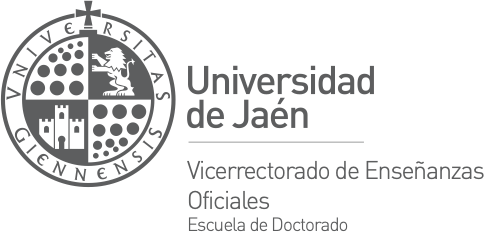 DESCRIPCIÓN DE AUTOR